  คณะครุศาสตร์อุตสาหกรรม มหาวิทยาลัยเทคโนโลยีราชมงคลพระนคร					แบบฟอร์มสำรวจเบอร์โทรและพฤติกรรมนักศึกษา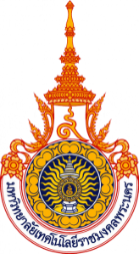 ข้อมูลนักศึกษาจากชั่วโมง Home Room ภาคเรียนที่______  ข้อมูลนักเรียนกลุ่ม ____/________    วันที่ __________________ เวลา ___________** สำรวจข้อมูลในสัปดาห์ที่ 1 หรือ 2 ของทุกภาคการศึกษา และนำส่งที่ฝ่ายกิจการนักศึกษาภายในสัปดาห์ที่ 2 ของภาคการศึกษานั้น ๆ คณะครุศาสตร์อุตสาหกรรม มหาวิทยาลัยเทคโนโลยีราชมงคลพระนคร 				แบบฟอร์มตรวจสอบการแต่งกายของนักศึกษา	ข้อมูลนักศึกษาจากชั่วโมง Home Room ภาคเรียนที่____  ข้อมูลนักเรียนกลุ่ม ____/___    วันที่ _______________ เวลา ______ สัปดาห์ที่ ____ ** สำรวจข้อมูลทุกสัปดาห์ในชั่วโมง Home Room และนำส่งที่ฝ่ายกิจการนักศึกษาภายในวันศุกร์ของแต่ละสัปดาห์	Flowchart การแบบฟอร์ม HR1 สำรวจเบอร์โทรศัพท์และพฤติกรรมติดต่อนักศึกษาFlowchart การแบบฟอร์ม HR2 แบบฟอร์มตรวจสอบการแต่งกายของนักศึกษาที่รหัสนักศึกษาชื่อ - สกุลนักเรียนชื่อเล่นหมายเลขโทรศัพท์ของนักศึกษาชื่อ – สกุลผู้ปกครอง / ระบุสถานะ เช่น บิดาหมายเลขโทรศัพท์ผู้ปกครองไม่ติดบุหรี่ไม่ติดสุราไม่มีปัญหาครอบครัวไม่มีปัญหาประพฤติบันทึกเพิ่มเติมหากมี_________________________________________________________________________________________________________________________อาจารย์ที่ปรึกษา ลงชื่อ …………………………………………………………………………….                              (………………………………………………………………………………….)             วันที่………………………………….………รองคณบดีฝ่ายกิจการนักศึกษา ลงชื่อ ……………………………………………….               คณบดีคณะครุศาสตร์อุตสาหกรรม ลงชื่อ ………………………………………………….                    (…………………………………………………………………………….)                                   (…………………………………………………………………………………….)                                    วันที่……………………………………….………                                               วันที่…………………………………………….……… ที่ชื่อ - สกุลลายมือชื่อ น.ศ.ผมหนวดเสื้อกางเกงเข็มขัดบันทึกเพิ่มเติมหากมี_______________________________________________________________________________________________________________________________________________________________________________________________________________________________________อาจารย์ที่ปรึกษา ลงชื่อ …………………………………………………………………………….                              (………………………………………………………………………………….)             วันที่………………………………….………รองคณบดีฝ่ายกิจการนักศึกษา ลงชื่อ ……………………………………………….               คณบดีคณะครุศาสตร์อุตสาหกรรม ลงชื่อ ………………………………………………….                    (…………………………………………………………………………….)                                   (…………………………………………………………………………………….)                                    วันที่……………………………………….………                                               วันที่…………………………………………….……… 